
Nome do clienteEndereço do clienteCEP / CidadeIVA: XX-XXXXXNº do cliente: 123456Proposta n°: 20XX/XXData: DD.MM.YYYProposta de serviços [Serviços a serem entregues/Nome da empresa] Prezado [Nome do cliente],Foi ótimo falar com você sobre seu novo projeto [project description].Tendo tudo o que discutimos ontem em mente, por favor, veja abaixo o orçamento que estipulei com base no escopo dos serviços necessários. Se você tiver alguma dúvida sobre preços ou precisar aumentar ou diminuir o âmbito do trabalho, por favor, me avise.Agradeço a oportunidade de lhe enviar esta proposta e estou ansioso para trabalhar com você!Atenciosamente,John DoePROPOSTAPRAZOS (Opcional):Para completar o trabalho descrito no orçamento, precisarei de aproximadamente [10] semanas, dependendo da rapidez com que receberei o seu feedback em cada etapa. Estou disponível para começar imediatamente se você aceitar esta proposta.CONDIÇÕES GERAIS (Opcional):Revisões:O projeto inclui [X] horas de revisão. Eu posso cobrar taxas adicionais para qualquer tempo adicional necessário a uma taxa de $[X]/hora. Eu lhe informarei se o seu tempo está terminando e pedirei permissão para exceder o prazo acordado.Pagamento:As taxas são devidas e pagas de acordo com a seguinte tabela::[20%] mediante acordo[80%] na aprovação finalEu exijo o pagamento inicial dentro de [7] dias após concordar com este projeto. O pagamento final deverá ser efectuado no prazo de [14] dias após a conclusão do projecto. Para pagamentos atrasados, há um adicional de [X]% por mês em juros. Para projetos urgentes, o preço final aumentará [10]%.Validade: Esta proposta é válida por [XX] days. Adicional:Cancelamento durante o projeto, confidencialidade, propriedade, etc.Powered by: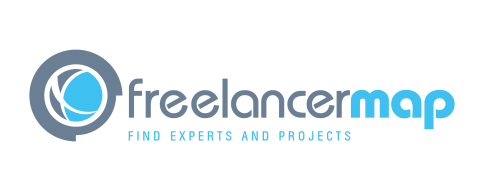 DescriçãoPreçoPreçoUnid.Unid.Quant.SubtotalSubtotal1.WordPress Web Design$50$50/hr./hr.100$5,000$5,000Comece com maquetes, 10 páginas e estrutura do site. Discussão para ver se as maquetes precisam de alguma edição, com o OK a avançar para o design actual.Comece com maquetes, 10 páginas e estrutura do site. Discussão para ver se as maquetes precisam de alguma edição, com o OK a avançar para o design actual.Comece com maquetes, 10 páginas e estrutura do site. Discussão para ver se as maquetes precisam de alguma edição, com o OK a avançar para o design actual.Comece com maquetes, 10 páginas e estrutura do site. Discussão para ver se as maquetes precisam de alguma edição, com o OK a avançar para o design actual.Comece com maquetes, 10 páginas e estrutura do site. Discussão para ver se as maquetes precisam de alguma edição, com o OK a avançar para o design actual.Comece com maquetes, 10 páginas e estrutura do site. Discussão para ver se as maquetes precisam de alguma edição, com o OK a avançar para o design actual.2.Hosting & maintenance$100$100 (monthly)$100 (monthly)Suporte técnico contínuo e hospedagem por e-mail e telefonema.Suporte técnico contínuo e hospedagem por e-mail e telefonema.Suporte técnico contínuo e hospedagem por e-mail e telefonema.Suporte técnico contínuo e hospedagem por e-mail e telefonema.Suporte técnico contínuo e hospedagem por e-mail e telefonema.Suporte técnico contínuo e hospedagem por e-mail e telefonema.3.Task / Service title description$/€/£$XXX$XXXDescrever mais precisamente o que é a tarefa e o que está incluído. Qualquer nota especial pode ser incluída aqui.Descrever mais precisamente o que é a tarefa e o que está incluído. Qualquer nota especial pode ser incluída aqui.Descrever mais precisamente o que é a tarefa e o que está incluído. Qualquer nota especial pode ser incluída aqui.Descrever mais precisamente o que é a tarefa e o que está incluído. Qualquer nota especial pode ser incluída aqui.Descrever mais precisamente o que é a tarefa e o que está incluído. Qualquer nota especial pode ser incluída aqui.Descrever mais precisamente o que é a tarefa e o que está incluído. Qualquer nota especial pode ser incluída aqui.SubtotalSubtotalSubtotalSubtotalSubtotalSubtotal$5,000$5,000Desconto (X%) - OpcionalDesconto (X%) - OpcionalDesconto (X%) - OpcionalDesconto (X%) - OpcionalDesconto (X%) - OpcionalDesconto (X%) - Opcional$ 100$ 100IVA (X%)IVA (X%)IVA (X%)IVA (X%)IVA (X%)IVA (X%)$ 1,345$ 1,345Valor total Valor total Valor total Valor total Valor total Valor total $ 5,000$ 5,000StageSemanaPesquisas1-2Draft mockups3-4Modelos de codificação5-6Integração com o WordPress Theme7-8Testes e implantação9-10